MD-4500, ПМР, г. Дубоссары, ул. Дзержинского, 6Тел./факс (215) 3-53-32Выписка из протокола запроса предложений по закупке бумаги от 31.05.2021 года № 5.Наименование заказчика: Государственная администрация Дубоссарского района и города Дубоссары для МУ «Дубоссарское УНО»Председатель комиссии: Дабижа Евгений Борисович - первый заместитель главы государственной администрации Дубоссарского района и города Дубоссары.Секретарь комиссии: Бугаенко Я.В – главный специалист управления экономического развития, бюджетного планирования и имущественных отношений Присутствовали члены комиссии: Зюзгин А.В. – Заместитель председателя комиссии; заместитель начальника управления экономического развития, бюджетного планирования и имущественных отношений государственной администрации Дубоссарского района и города Дубоссары;Герлак Е.С. – управляющий делами государственной администрации Дубоссарского района и города Дубоссары;Шишковская Н.Ю. – заместитель начальника управления экономического развития, бюджетного планирования и имущественных отношений;Богуш Е.А. – член общественного совета Дубоссарского района и города Дубоссары;Канцелевич Т.М.- депутат Совета народных депутатов Дубоссарского района и г. Дубоссары по избирательному округу № 14.Извещение о проведении запроса предложений размещено на сайте информационной системы в сфере закупок Приднестровской Молдавской Республики.https://zakupki.gospmr.org/index.php/zakupki?view=purchase&id=605Перечень допущенных к участию в запросе предложений участников:ООО «Шериф»ГУИПП Бендерская типография «Полиграфист»ООО «Стерлинг»Отстранённые от участия в запросе предложений участники отсутствуют.Комиссией проведена оценка допущенных заявок на основании критериев, указанных в документации о проведении запроса предложений.Комиссией предложено участниками направить окончательное предложение по адресу:        г. Дубоссары, ул.  Дзержиснкого,6 в срок до 14:00 часов 01.06.2021 года.Участники отказались направить окончательные предложения.Секретарь комиссии: Бугаенко Я.В.	                                                   __________              (фамилия, имя, отчество (при наличии) 	(подпись)РЕПУБЛИКА МОЛДОВЕНЯСКЭ НИСТРЯНЭАДМИНИСТРАЦИЯ ДЕ СТАТ ДИН РАЙОНУЛ ДУБЭСАРЬШИ ОР. ДУБЭСАРЬ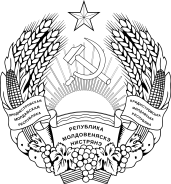 ПРИДНІСТРОВСЬКА МОЛДАВСЬКА РЕСПУБЛІКАДЕРЖАВНА АДМIНIСТРАЦIЯ ДУБОСАРСЬКОГО РАЙОНУ I М.ДУБОСАРИПРИДНЕСТРОВСКАЯ МОЛДАВСКАЯ РЕСПУБЛИКАГОСУДАРСТВЕННАЯ АДМИНИСТРАЦИЯДУБОССАРСКОГО РАЙОНАИ ГОРОДА ДУБОССАРЫПРИДНЕСТРОВСКАЯ МОЛДАВСКАЯ РЕСПУБЛИКАГОСУДАРСТВЕННАЯ АДМИНИСТРАЦИЯДУБОССАРСКОГО РАЙОНАИ ГОРОДА ДУБОССАРЫПРИДНЕСТРОВСКАЯ МОЛДАВСКАЯ РЕСПУБЛИКАГОСУДАРСТВЕННАЯ АДМИНИСТРАЦИЯДУБОССАРСКОГО РАЙОНАИ ГОРОДА ДУБОССАРЫРегистрационный номер заявки № ЛотаНаименование участника закупки, подавшего заявку на участие в запросе предложений (наименование организации, фамилия, имя, отчество (при наличии) для индивидуального предпринимателя11ООО «Шериф»21ГУИПП Бендерская типография «Полиграфист»31ООО «Стерлинг»